Accessing and Navigating the PCTA Volunteer DatabaseGo to www.pcta.org. Go to the Crew Leader Center. You can access the Crew Leader Center two ways: Option 1: Put your cursor over the green Volunteer button and click on the Crew Leader Center in the pull down menu.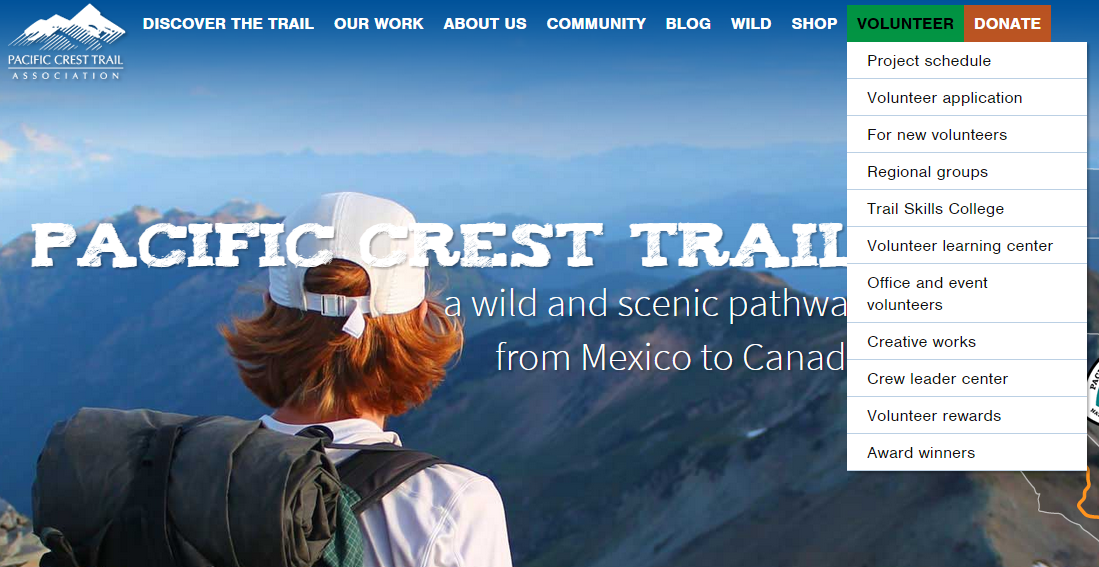 
Option 2: Click on the green Volunteer button to be directed to the Volunteer Programs landing page. Scroll down and click on the Crew Leader Center button. 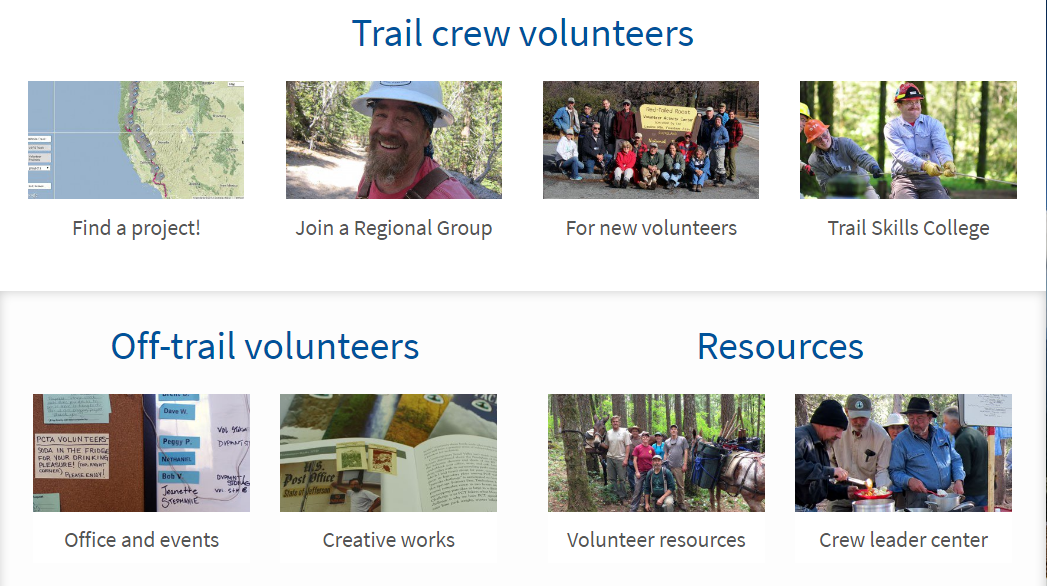 On the Crew Leader Center page, scroll down to the Crew Leader Database. Click Post or Report Online.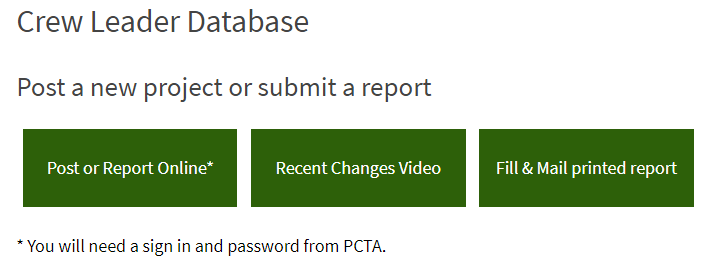 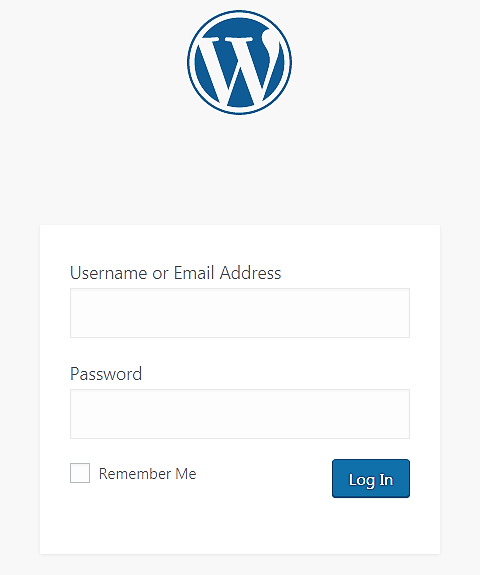 Log in to the Crew Leader Center using the username 
and password provided by PCTA.Passwords are updated annually. If you lose your 
password, contact volunteer@pcta.org or (916) 285-1838.On this landing page you
can create a new project
or view, manage, or report
on existing projects.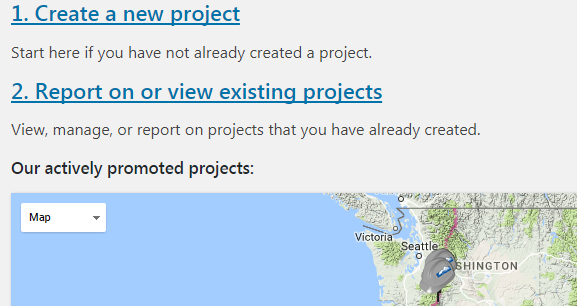 On the map, you’ll see all 
of your chapters projects 
that are actively promoted
on the PCTA project schedule. 